福建省卫计委电梯采购计划招标公告项目编号：[3500]FJGGZY[GK]2017033作者：福建省卫生和计划生育委员会发布时间：2017-07-27 15:10受福建省卫生和计划生育委员会委托，福建省公共资源交易中心对[3500]FJGGZY[GK]2017033、福建省卫计委电梯采购计划组织进行公开招标，现欢迎国内合格的投标人前来投标。1、招标编号：[3500]FJGGZY[GK]20170332、项目名称：福建省卫计委电梯采购计划3、招标内容及要求：金额单位：人民币元4、采购项目需要落实的政府采购政策：节能产品，适用于（合同包1），按照第21期节能清单执行。环境标志产品，适用于（合同包1），按照第19期环境标志清单执行。小型、微型企业，适用于（合同包1）。监狱企业，适用于（合同包1）。信用记录，适用于（合同包1），按照下列规定执行：（由评标委员会中的采购人代表或采购人监督人员在评标当日通过“信用中国”网站（www.creditchina.gov.cn)、中国政府采购网（www.ccgp.gov.cn)查询并打印投标人信用记录。投标人提供的查询结果与评标当日查询结果不一致的，以评标当日查询结果为准。查询结果存在投标人应当被拒绝参加政府采购活动相关信息的，其资格性检查不合格）。5、供应商的资格要求：  （1）符合《中华人民共和国政府采购法》第二十二条规定条件。包：16、购买招标文件时间、地点、方式或事项： 招标文件随同本项目招标公告一并发布；投标人应先在福建省政府采购网(http://cz.fjzfcg.gov.cn)注册会员，再通过会员账号在福建省政府采购网上公开信息系统按项目进行报名及下载招标文件，否则投标将被拒绝。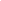 7、招标文件售价：0元8、供应商报名开始时间：2017-07-27 15:10 报名截止时间:2017-08-03 18:009、投标截止时间：2017-08-17 09:00(北京时间)，供应商应在此之前将密封的投标文件送达（开标地点），逾期送达的或不符合规定的投标文件将被拒绝接收。
10、开标时间及地点：2017-08-17 09:00，福州市华林路128号屏东写字楼14层开标大厅11、公告截止时间：2017-08-03 18:0012、本项目采购人：福建省卫生和计划生育委员会   地址：福州市鼓屏路61号   联系人姓名：蒋丽琴   联系电话：13599050133   采购代理机构：福建省公共资源交易中心   地址：福建省福州市华林路128号屏东写字楼14层 项目联系人：详见下 联系电话：注册、报名请按下载专区中“政府采购网上信息公开信息系统操作手册及相关软件下载”规定操作。如有疑问请咨询：15306072382、18084720084； 交易受理部联系人:黄先生 电话：0591-87838013,交易监督部联系人：郑女士 电话：0591-87513321 网址：cz.fjzfcg.gov.cn 开户名：福建省公共资源交易中心                                            福建省公共资源交易中心                                    2017-07-27福建省卫计委电梯采购计划附件打印 福建省卫计委电梯采购计划结果公告项目编号：[3500]FJGGZY[GK]2017033作者：福建省卫生和计划生育委员会发布时间：2017-08-29 11:19福建省公共资源交易中心2017年08月29日合同包品目号采购标的允许进口数量品目号预算合同包预算投标保证金190000018000特定条件特定条件说明特种设备安装改造维修许可证供应商须具备特种设备安装改造维修许可证(乘客电梯)，提供有效证书复印件并加盖投标人公章。特种设备制造许可证所投电梯产品的制造商须具备特种设备制造许可证(乘客电梯)，提供有效证书复印件并加盖投标人公章。1、项目名称：福建省卫计委电梯采购计划2、项目编号：[3500]FJGGZY[GK]20170333、采购人名称：福建省卫生和计划生育委员会   地址：福州市鼓屏路61号   项目负责人：蒋丽琴   联系电话：135990501334、代理机构名称：福建省公共资源交易中心   地址：福建省福州市华林路128号屏东写字楼14层    评审部经办人：张晓   联系电话：注册、报名请按下载专区中“政府采购网上信息公开信息系统操作手册及相关软件下载”规定操作。如有疑问请咨询：15306072382、18084720084； 交易受理部联系人:黄先生 电话：0591-87838013,交易监督部联系人：郑女士 电话：0591-875133215、招标公告日期：2017-07-276、招标结果确定日期：2017-08-287、资格性及符合性审查情况：本项目：开标阶段，宁德市国润机电设备有限公司未提供投标文件电子文本、福州奥杭电梯工程有限公司投标文件电子文本未单独密封，根据招标文件第二章表1第6点规定，该2家投标人投标被拒，退回投标文件；福州宏昇电梯有限公司未按时缴纳保证金，根据招标文件第三章9.9点规定，该投标人投标被拒，退回投标文件。在电子投标文件CA解密环节，福州闽菱电梯有限公司显示“未上传响应文件”，无法解密，根据招标文件第一章9点、第二章表2规定，该投标人视为无效投标；评标阶段，福州康耐德机电设备有限公司、福建兴佳城电梯有限公司等2家投标人所提供投标文件中，其“财务状况报告”均未按招标文件第四章4.2（1）②a以及第七章规定，财务状况报告均“未经审计部门审计”，经评委会一致认定，确认该2家为无效投标，未通过第一阶段评审(即：资格性和符合性检查)。西继迅达（许昌）电梯有限公司所提供投标文件中，“单位负责人授权书”中单位负责人、投标人代表一栏均未签字，根据招标文件第四章4.2（1）②a以及第七章规定，经评委会一致认定，确认其为无效投标，未通过第一阶段评审(即：资格性和符合性检查)。8、中标情况：8、中标情况：包1包19、其他（协议供货、定点采购项目信息）：9、其他（协议供货、定点采购项目信息）：10、评标委员会成员名单10、评标委员会成员名单    采购人代表：聂丹丹 (包1)    评审专家：韩炳秋,林智浩,江瑞金,吴杰11、公告期限为本公告之日起1个工作日。11、公告期限为本公告之日起1个工作日。